             Modulo di Candidatura: Consiglio Direttivo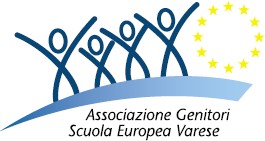 Anni scolastici 2023/2024-2024/2025Io sottoscritto/a                                                                              , pongo la mia candidatura per il Consiglio Direttivo dell’Associazione dei Genitori della Scuola Europea di Varese per gli anni 2023/2024 e 2024/2025. Confermo che ho letto il Regolamento Elettorale disponibile all’indirizzo https://www.agsev.it/agsev/elezioni/ e che sono socio AGSEV regolarmente iscritto per l’anno scolastico in corso. Sezione linguistica:Lingua 1 del figlio/a: Classe/i frequentata/e : Indirizzo:CAP :Località:N° tel. :E-mail:Spazio a disposizione per presentazione/commenti:Data __________________			 Firma _________________________ (Si prega di inviare questo modulo a comitatoelettorale@agsev.it e di allegare una foto digitale alla candidatura)